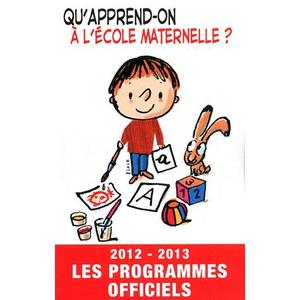 Projet pédagogiques des écoles maternelle et primaireUnifiée autour de la personne de Jésus-Christ, l’école chrétienne se veut un lieu d’épanouissement par la rencontre, l’amitié, la présence.C’est par le développement de toutes les composantes de la personne dans sa démarche d’écoute, de prise de parole et d’action, par l’éveil de sa présence au monde, aux autres et à l’autre qu’est Dieu, que l’école chrétienne trouvera sa spécificité.Notre école découvrira la capacité d’unifier l’enfant et tous les enfants dans l’aventure qui est celle de Dieu, s’incarnant en Jésus-Christ et venant marcher avec nous. Les différents modes et étapes de présence proposés par l’école à l’enfant – les avoirs, capacités, compétences, activités….. qu’ils soient corporel, cognitif, affectif, créatif ou spirituel – trouvent leur principe unificateur et révélateur dans l’expérience fondatrice qui est celle de la présence de Dieu en Jésus-Christ.Ainsi l’école se fixera cinq finalités essentielles et interdépendantes ; elle mettra en œuvre trois perspectives dynamiques autour desquelles se définiront ses choix pédagogiques.

FINALITÉS DE L’ÉCOLE :L’école, lieu d’éducation :« … l’école, à travers toutes ses activités scolaires, aide l’enfant à développer ses différentes potentialités et construire sa personnalité. L’enfant va pouvoir expérimenter dans son vécu scolaire les valeurs d’intériorité, de solidarité responsable dans l’indépendance, de créativité et de respect de la personne. (Pour une pédagogie  de l’école chrétienne fondamentale d’aujourd’hui. Liège : C.C.E.M.P.C ,p.10).L’école veut éduquer tout l’enfant :Il s’agit d’une éducation qui vise à développer et à faire interagir les différentes composantes de la personne. L’éducation doit intégrer les plans intellectuel, affectif, social, civique, esthétique, corporel, moral, religieux, c’est –à –dire une éducation où les dominantes du corps, de l’intelligence, de la sensibilité, de l’agir moral, de la foi s’interpénètrent et concourent à l’équilibre de la personne.
( op.cité, p.10).L’école veut prendre en compte tous les enfants et chaque enfant :Dans le cadre de son projet éducatif, elle veut les accueillir tous et chacun, comme une personne unique, différente, les respecter dans leur démarche propre, les aider à développer leur personnalité sans vouloir les « couler dans un moule quelconque », les conduire à leur plein épanouissement d’être libre et responsable. (op.cité, p.10).
«  Les reconnaissant dans leurs différences et leur culture propre, l’école favorisera leur démarche personnelle de croissance, les aidant à se construire à partir de leur vécu dans leur environnement ».
(op.cité, p.11)